Jak zapisovat do sešitu Čtení přečtenou knihuZápis má za úkol zachytit tvé čtenářské zážitky. Nejde v něm o to, napsat podrobně děj knihy, všechny postavy, co přesně se stalo a jak to dopadlo (to si může každý vyhledat jinde). Čtenářský deník – zápis v sešitě Čtení -  je tvé VLASTNÍ dílo; má knihu PŘEDSTAVIT, to pro tebe znamená stručně napsat, o čem kniha je, jaké tam jsou hlavní postavy, zda jsou kladné nebo záporné. Velmi stručně můžeš nastínit, o co v příběhu šlo, ale neměl bys vyzradit, jak to dopadlo, protože čtenářský deník může také posloužit jako „lákadlo“ pro kamarády, kterým ale přece nemůžeš prozradit z knihy vše, protože by pak pro ně čtení nebylo zajímavé, když by věděli, jak to dopadne. NEJDŮLEŽITĚJŠÍ na čtenářském deníku je tvé hodnocení knihy, ke kterému můžeš využít otázky v tabulce (bod 5). Vždy, když do hodnocení něco napíšeš, zkus si položit otázku PROČ a případně na ni můžeš hned odpovědět. (Knihu bych doporučil milovníkům zvířat, protože se v ní objevují málo známé druhy, které jsou ale velmi zajímavé a něco se o nich dozvíme.)Své dojmy z knihy či zajímavé myšlenky si můžeš psát na papír již během čtení, hned, jak tě něco zaujme.Nezapomeň dodržovat odstavce (co bod, to odstavec). Čtenářský deník doplníš ilustrací.POVÍDÁNÍ O PEJSKOVI A KOČIČCENapsal: Josef ČapekIlustroval: Josef ČapekJedná se o knihu legračních příběhů a příhod, které spolu zažijí pejsek a kočička, kteří spolu bydlí v jednom domečku. Kromě pejska a kočičky, kteří jsou hlavními postavami, se občas objevují i jiné postavy, které jsou ale vždy jen v jedné kapitole, například zlý pes nebo kos a žížala. Pejsek s kočičkou byli hodní, přátelští a někdy legrační. Společně hospodařili v domečku a zažili spolu různé veselé příhody, když například myli podlahu nebo pekli dort. Děj se odehrává u nich v domečku a v okolí, kde poznávají další postavy a učí se nové věci, které se čtenář naučí s nimi.  Kniha se mi četla moc dobře, protože byla legrační a příběhy nebyly moc složité.  Z knihy vyplývá ponaučení, že je správné pomáhat si a být na sebe hodní, protože když je někdo zlý, tak se mu to vždy vrátí.  Během čtení se mi často stalo, že jsem se musel veselým příhodám smát, tudíž bych mohl knihu doporučit všem, kdo rádi čtou veselé příhody, i všem, kdo mají rádi pohádky o zvířátkách.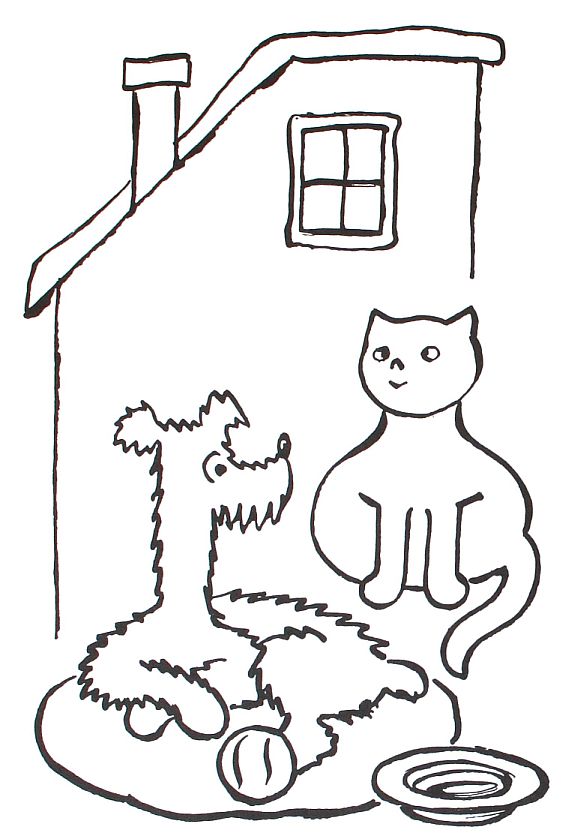 Název knihy, autor, ilustrátor - nadpisStručná charakteristika knihyKNIHA VYPRÁVÍ O … holčičce Anežce, která jela na prázdniny k babičce a zažila tam spoustu dobrodružství JEDNÁ SE O KNIHU PŘÍBĚHŮ o zvířatech….JEDNÁ SE O KNIHU BÁSNIČEKo přírodě, o lásce, o zvířatechSeznámení s postavami (stručně!!)V PŘÍBĚHU VYSTUPUJÍ – představ kladné a záporné postavyV PŘÍBĚHU SE OBJEVUJÍAnežčini kamarádi Tomáš, Honza, Lucka a další a také její babička, která je moc hodná a každý den jí upeče něco dobrého k jídlurůzná zvířata, která jednají jako lidé… spolužáci z jedné třídy, kteří zlobí paní učitelku...)detektiv, který chce vyřešit záhadu….Představení hlavní dějové linie – v několika málo větách!!! NIKDY NESDĚLUJEME, jak to dopadne!!!V KNIZE SE DOČTEMEjak Anežka o prázdninách navštívila babičku a společně s kamarády chodila na výlety do přírodyrůzné věci o zvířatech ve světě, o kterých se dozvíme mnoho zajímavých informací…o záhadě zmizení slavného vědce a o tom, jak se detektiv Abc snažil záhadu vyřešitKDE SE DĚJ ODEHRÁVÁve škole, na venkově, ve městě…Tvoje hodnocení knihyJak se ti kniha četla?Co se ti na knize líbilo či nelíbilo?Stalo se tam něco, s čím nesouhlasíš?Našel jsi v knize nějakou zajímavou myšlenku nebo ponaučení?Splnila kniha tvá očekávání?Bylo ti někdy u čtení do pláče nebo ses třeba u čtení zasmál? Doporučení knihyKNIHU BYCH DOPORUČIL VŠEMkteří mají rádi prázdninové příběhykteří se chtějí dozvědět něco o světě zvířatkteří mají rádi příběhy o koních kteří mají rádi napínavé příběhyDoporučení zkus napsat ve 3 větách (představ si, že píšeš „reklamu na knihu“)